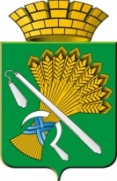 АДМИНИСТРАЦИЯ КАМЫШЛОВСКОГО ГОРОДСКОГО ОКРУГАП О С Т А Н О В Л Е Н И Еот 05.06.2019  N 522О внесении изменений в постановление главы Камышловского городского округа от 17.02.2016 №164 «О создании рабочей группы по снижению неформальной занятости, легализации заработной платы, повышению собираемости страховых взносов во внебюджетные фонды Камышловского городского округа» (с учетом внесенных изменений от 23.06.2017 №609, от 16.01.2018 №41)В целях снижения неформальной занятости населения Камышловского городского округа, легализации «серой» заработной платы, повышению собираемости страховых взносов во внебюджетные фонды, в соответствии с пунктом I раздела II Протокола рабочего совещания у Заместителя Председателя Правительства Российской Федерации О.Ю.Голодец от 09.10.2014 г. №ОГ-П12-275пр, руководствуясь Уставом Камышловского городского округа, в соответствии с кадровыми изменениями, администрация Камышловского городского округаПОСТАНОВЛЯЕТ:Внести в постановление главы Камышловского городского округа от 17.02.2016 года №164 «О создании рабочей группы по снижению неформальной занятости, легализации заработной платы, повышению собираемости страховых взносов во внебюджетные фонды Камышловского городского округа» следующие изменения (прилагается):В    Положении   о   рабочей    группе   по    снижению    неформальной занятости, легализации заработной платы, повышению собираемости страховых взносов во внебюджетные фонды в Камышловском городском округе: Раздел 2 «Основные задачи и функции» дополнить пунктами 2.9 и 2.12:«2.9. координация работы по взаимодействию с работодателями в отношении лиц предпенсионного возраста»;«2.12. выработка мер, направленных на сохранение и развитие занятости граждан предпенсионного возраста;В разделе  3  «Организация    деятельности   рабочей   группы»  пункт 3.1.изложить в следующей редакции:«3.1. заседания,   которые   проводятся   не   реже  одного   раза в  месяц  в соответствии с планом мероприятий по снижению неформальной занятости по Камышловскому городскому округу».2) Состав рабочей группы по снижению неформальной занятости, легализации заработной платы,   повышению собираемости   страховых взносов во внебюджетные фонды Камышловского городского округа утвердить в новой редакции (прилагается);3) План мероприятий по снижению неформальной занятости по Камышловскому городскому округу утвердить в новой редакции (прилагается).2. Настоящее постановление разместить на официальном сайте Камышловского городского округа.3. Контроль за исполнением настоящего постановления оставляю за собой.ГлаваКамышловского городского округа                                               А.В. Половников